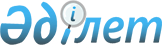 Об установлении дополнительного перечня лиц, относящихся к целевым группам на 2010 год
					
			Утративший силу
			
			
		
					Постановление акимата Есильского района Северо-Казахстанской области от 10 декабря 2009 года N 307. Зарегистрировано Управлением юстиции Есильского района Северо-Казахстанской области 28 декабря 2009 года N 13-6-132. Утратило силу - постановлением акимата Есильского района Северо-Казахстанской области от 16 февраля 2010 года N 61

      Сноска. Утратило силу постановлением акимата Есильского района Северо-Казахстанской области от 16.02.2010 N 61      В соответствии с подпунктами 13), 14) пункта 1 статьи 31 Закона Республики Казахстан от 23 января 2001 года № 148 «О местном государственном управлении и самоуправлении в Республике Казахстан», пунктом 2 статьи 5, подпунктом 2) статьи 7 Закона Республике Казахстан от 23 января 2001 года № 149 «О занятости населения», постановлением Правительства Республики Казахстан от 6 марта 2009 года № 264 «О мерах по реализации Послания Главы государства народу Казахстана от 6 марта 2009 года «Через кризис к обновлению и развитию», в целях реализации политики занятости с учетом ситуации на районном рынке и обеспечения дополнительных государственных гарантий в сфере занятости, акимат района ПОСТАНОВЛЯЕТ:



      1. Установить дополнительный перечень лиц, относящихся к целевым группам:

      1) лица не работающие (более одного года);

      2) выпускники средних, средних специальных и высших учебных заведений;

      3) лица, старше 50-ти лет;

      4) лица из семей, где нет ни одного работающего.



      2. Отделу занятости и социальных программ Есильского района своевременно обеспечивать меры по содействию занятости и социальной защите лиц, дополнительно отнесенных к целевым группам.



      3. Контроль за исполнением настоящего постановления возложить на заместителя акима района Бектасову А.К.



      4. Настоящее постановление вводится в действие по истечении десяти календарных дней со дня его первого официального опубликования.                                                 В. Бубенко
					© 2012. РГП на ПХВ «Институт законодательства и правовой информации Республики Казахстан» Министерства юстиции Республики Казахстан
				